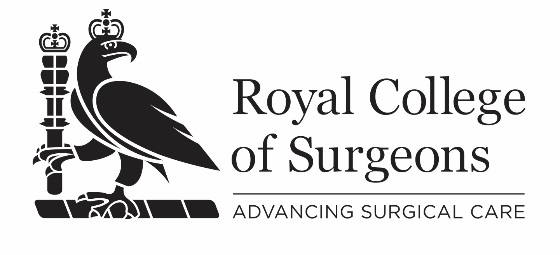 Please complete all sections of this form.  Incomplete forms cannot be processed.If the course was held at a regional centre, please first check with them that they do not have your certificate.Cardholder’s name Card numberThis form will be securely destroyed once payment has been taken.Please return your completed form to:RCS Education, The Royal College of Surgeons of England, 35-43 Lincoln’s Inn Fields, London WC2A 3PEEmail: educationcertificates@rcseng.ac.ukTitleSurnameGiven name(s)AddressPostcodeGMC number or equivalentEmail addressName of courseDate(s) of courseVenue / course centre Please debit my credit / debit card for £10Card type:  MasterCard Visa Switch Delta---Expiry dateExpiry dateExpiry dateExpiry dateExpiry dateExpiry dateStart dateStart dateStart dateStart dateStart dateStart dateSecurity code Security code Switch issue no.//Signed / name if emailingDate